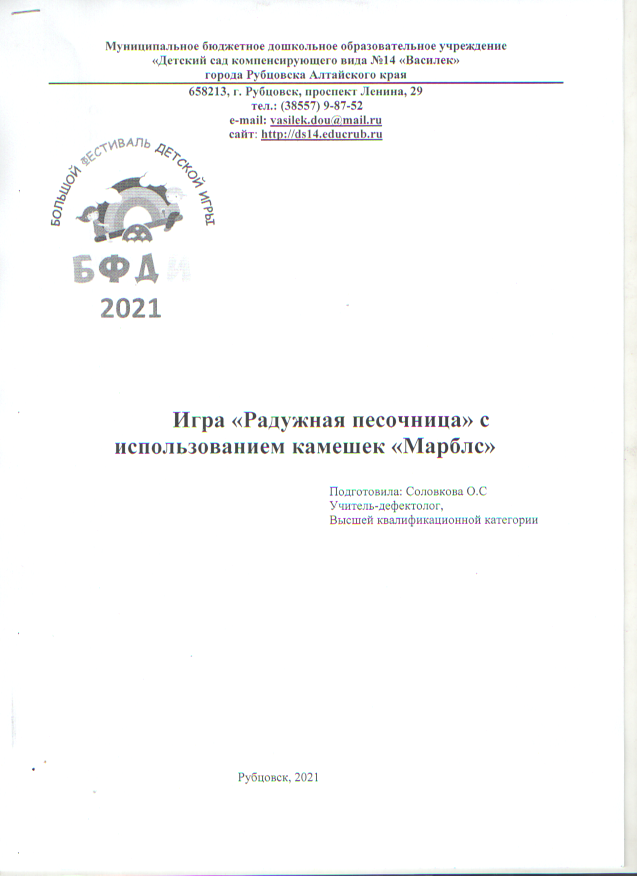 ЦЕЛЬ: создать условия для познавательного развития детей с помощью камешков Марблс.ЗАДАЧИ:                                                                                                                                                                         1. КОРРЕКЦИОННО-ОБРАЗОВАТЕЛЬНЫЕ:   - Актуализировать знания детей об ориентировке на плоскости, свойствах предметов.-Упражнять в последовательной смене тонуса мускулатуры рук.                                                                                                                                                                                2.КОРРЕКЦИОННО-РАЗВИВАЮЩИЕ:                                                                                                                                                          - Продолжать развивать глазомер, тактильные ощущения, эстетическое восприятие.-Развивать у детей мелкую моторику рук.-развивать логическое мышление, сообразительность, внимание, зрительную память, мелкую моторику рук, интерес к предмету, умение действовать в соответствии с инструкцией;-развитие речи.3.КОРРЕКЦИОННО-ВОСПИТАТЕЛЬНЫЕ:                                                                                                                                                                                                                                                                                                – воспитывать в детях самостоятельность, инициативность.Формы и методы организации образовательной деятельности:Практические: упражнение, моделирование, Наглядные: демонстрация наглядных пособий, картинок, камешкиСловесные: беседа, вопросы.Игровые: дидактическая игра, игровые ситуации, дидактические упражненияПредварительная работа: игры с радужным песком, с камешками.Перечень дидактических материалов и других ресурсов необходимых для проведения непосредственно-образовательной деятельности: ноутбук, проектор, экран, музыкальный световой шар, световой планшет.Материалы: кинетический песок, круги с цифрами от 1 до 7, наборы камешек Марблс разных цветов (круглые, квадратные, кристаллы, фигурные), коробка с прорезями, карточки с цифрами от 1 до 7, семь контейнеров от киндер-сюрприза, ткань, «Перемещатор», листы бумаги по количеству детей, карточки с эталонами цвета, стаканчики с водой, карточки с лабиринтами, емкости для раскладывания камешек по количеству детей, большой киндер-сюрприз, тарелочки по количеству детей, записки, салфетки.Ход игры:Педагог: Здравствуйте, ребята А вы видели камни? (видели) Где вы их видели? (на дороге, на пляже, на море...) А какие они бывают? (большие, маленькие...). Я предлагаю отправиться в путешествие в волшебную страну камешек Марблс. А на чем можно путешествовать? (на автомобиле, на самолете…) А я предлагаю отправиться вот на этом. Как вы думаете, что это? (машина времени…).Это чудо аппарат - перемещатор. На нем мы переместимся в страну игр.  (Дети и педагог встают около аппарата, включается световой музыкальный шар, звучит музыка и цветные блики появляются на потолке).Отсчитываем 5,4,3,2,1, перемещаемся!Вот мы и переместились в интересную страну игр. Будем играть? Ребята, а что это? (Коробка с вопросами). Потрясем. А внутри что-то есть. Давайте достанем по одному контейнеру, но не открывайте.(Достают киндер-сюрпризы с цифрами).В нашей стране игр есть карта, но необычная. Посмотрите у вас на киндерах цифры и на карте цифры. (Детям предлагается найти место каждому киндеру по цифре). А что вы еще видите на карте? (Кристаллы) Это камешки Марблс.Раз, два, три, четыре, пятьБудем камешки искать,Будем камешки искать,Будем в игры мы играть.Начинам путешествие….Открываем первый киндер, в нем записка «Строители».Игра «Строители».Ребята что вы видите на коврике? (цифры, камешки)А как вы думаете, как можно с ними поиграть? (составить цифры)Правильно. Вам нужно выложить определенную цифру из камешек.Проверяем на экране. Поощрение детей.У кого была цифра 2?Открываем второй киндер, в нем записка «Положи правильно».Игра «Положи правильно».Мы с вами путешествуем, а каждый путешественник должен уметь хорошо ориентироваться на карте. Камешки помогут нам в этом. Перед вами листы и в корзинках камешки. Потрогайте, посмотрите какие там камешки. Ребята, покажите, где у вас правая рука, а где левая? Я буду говорить, куда нужно положить тот или иной камешек:-Сова улетела в правый верхний угол.-Белый камешек упал в левый нижний угол.-Яблоко упало в правый нижний угол.-Морская звезда расположилась в центре листа.-Лист улетел в правый верхний угол.Посмотрите на экран и проверьте. Поощрение детей.Продолжаем играть, у кого был киндер с цифрой три?У кого была цифра 3?Открываем третий киндер, в нем записка «Исследователи».Игра «Исследователи».(На столах подносы, одноразовые стаканчики, в них вода, камешки разных цветов и форм.)Ребята посмотрите, что здесь на столах? (камешки разного цвета и размера, стаканчики с водой).Правильно камешки какой формы? (круглые, квадратные, многоугольные…)Какого цвета? (белые, разноцветные…)Какие они на ощупь? (гладкие)Давайте опустим их в воду. Что произошло? (они утонули)Почему утонули? (тяжелые)А как с ними можно поиграть? (покатать, подбросить, опустить в воду, подержать в руке…)Открываем четвертый киндер, в нем записка «Лабиринт».Игра «Лабиринт».Посмотрите внимательно, что же здесь нужно сделать?Пройти от большой буквы до картинки, выкладывая камешки только по определенной букве.Поощрение детей.Открываем киндеры с цифрами пять и шесть, в них записки «Золушки» и «Принцы». Игра «Золушки и принцы».Ребята, посмотрите, в корзинке все камешки перемешались, нужно их разобрать. Но не просто разобрать, у каждого будет свое задание, выбирайте себе карточку, и еще одно условие.Берем камешки сначала:Большим и указательным,большим и средним,большим и безымянным,большим и мизинцем.Говорим и отдыхаем,Камешки перебираем,Разные - разные:Голубые, красные,Желтые, зеленые,Легкие, тяжелые.Все камешки разобрали. Молодец Маша, Богдан…Продолжаем играть. У кого был киндер номер 7? Открываем седьмой киндер, в нем записка «Сюрприз».Игра «Сюрприз».Как вы думаете, что это значит? (Найти сюрприз). Правильно, нам нужно вернуться обратно в детский сад. Подходите к «Перемещатору» и отправляемся. Закройте глаза. Считаем 5,4,3,2,1. (Дети и воспитатель встают около аппарата, включается световой музыкальный шар, звучит музыка и цветные блики появляются на потолке).Вот мы и вернулись из путешествия в детский сад. Где цифра 7? Посмотрите, какой же сюрприз ждет нас в детском саду? (Большой киндер-сюприз).(Воспитатель открывает большой киндер-сюрприз, дети достают свои подарки).Рефлексия:Ребята, вот мы с вами и побывали в волшебной стране камешек «Марблс». Если вам понравилось путешествовать – подарите мне камешек зеленого цвета, если вы в чем-то затруднялись – желтый камешек, если вам было скучно и не понравилось красный камешек. Что больше всего понравилось? Что было трудным?    Педагог благодарит каждого ребенка. Прощается.